Совет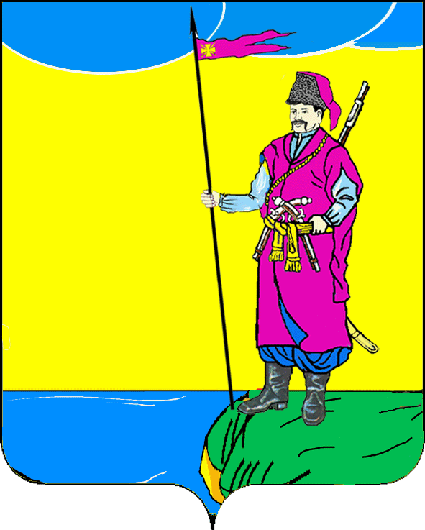 Пластуновского сельского поселенияДинского районаРЕШЕНИЕот  27.04.2022   						                 		      №  149-44/4станица ПластуновскаяО внесении изменений в решение Совета Пластуновского сельского поселения от 27.12.2010 № 91 «Об утвержденииПоложения о порядке управления и распоряжения объектами муниципальной собственности Пластуновского сельского поселения Динского района»В целях приведения муниципального правового акта в соответствие с действующим законодательством, в соответствии с Федеральным законом от 24 июля 2007 г. № 209-ФЗ «О развитии малого и среднего предпринимательства в Российской Федерации», Федеральным законом от 22 июля 2008 г. № 159-ФЗ «Об особенностях отчуждения недвижимого имущества, находящегося в государственной и муниципальной собственности и арендуемого субъектами малого и среднего предпринимательства, и о внесении изменений в отдельные законодательные акты Российской Федерации», руководствуясь Уставом Пластуновского сельского поселения Динского района, Совет Пластуновского сельского поселения РЕШИЛ: 1. Внести в приложение к решению Совета Пластуновского сельского поселения от 27.12.2010 № 91 «Об утверждении Положения о порядке управления и распоряжения объектами муниципальной собственности Пластуновского сельского поселения Динского района» следующие изменения: 1.1. Пункт 8 Раздела 32 приложения к решению изложить в следующей редакции.«8. В соответствии с программой приватизации Совет принимает решение об условиях приватизации объектов муниципальной собственности.Проект решения об условиях приватизации муниципального имущества готовит глава.В решении об условиях приватизации муниципального имущества должны содержаться следующие сведения:а) наименование имущества и иные позволяющие его индивидуализировать данные (характеристика имущества);б) площадь объекта, подлежащего приватизации, и занимаемого им земельного участка на основании технического паспорта и данных кадастрового учета;в) способ приватизации имущества;г) начальная цена подлежащего приватизации объекта и занимаемого им земельного участка;д) срок рассрочки платежа (в случае ее предоставления);е) иные необходимые для приватизации имущества сведения.В решении об условиях приватизации муниципального имущества также предусматривается преимущественное право арендаторов на приобретение арендуемого имущества с соблюдением условий, установленных ст. 3 Федерального закона от 22.07.2008 № 159-ФЗ «Об особенностях отчуждения недвижимого имущества, находящегося в государственной или в муниципальной собственности и арендуемого субъектами малого и среднего предпринимательства, и о внесении изменений в отдельные законодательные акты Российской Федерации».Оплата недвижимого имущества, находящегося в муниципальной собственности и приобретаемого субъектами малого и среднего предпринимательства при реализации преимущественного права на приобретение арендуемого имущества, осуществляется единовременно или в рассрочку посредством ежемесячных или ежеквартальных выплат в равных долях. Срок рассрочки оплаты такого имущества при реализации преимущественного права на его приобретение устанавливается соответственно муниципальным нормативным правовым актом, но не должен составлять менее пяти лет.В случае приватизации имущественного комплекса унитарного предприятия в решении об условиях его приватизации должны содержаться следующие сведения:а) способ приватизации имущественного комплекса;б) состав подлежащего приватизации имущественного комплекса унитарного предприятия, определенный в соответствии со ст.11 Федерального закона от 21.12.2001 № 178-ФЗ «О приватизации государственного и муниципального имущества»;в) нормативная цена подлежащего приватизации имущественного комплекса;г) проект устава создаваемого в процессе приватизации акционерного общества;д) сведения о величине уставного капитала и количество акций;е) условия обременения имущественного комплекса;ж) перечень объектов (в том числе исключительных прав), не подлежащих приватизации в составе имущественного комплекса унитарного предприятия.Приватизация объектов муниципальной собственности, являющихся памятниками истории и культуры, осуществляется по согласованию с управлением государственной охраны объектов культурного наследия администрации Краснодарского края.Объекты, являющиеся памятниками истории и культуры, приобретаются в собственность с обязательным условием их содержания новым собственником в надлежащем порядке в соответствии с требованиями охранного обязательства, оформляемого приобретателем объекта в порядке, установленном законодательством Российской Федерации.1.2. Раздел 33 приложения к решению дополнить пунктом 8 следующего содержания:«8. Запрещается продажа муниципального имущества, включенного в Перечень, за исключением возмездного отчуждения такого имущества в собственность субъектов малого и среднего предпринимательства в соответствии с Федеральным законом от 22 июля 2008 года N 159-ФЗ «Об особенностях отчуждения недвижимого имущества, находящегося в государственной или в муниципальной собственности и арендуемого субъектами малого и среднего предпринимательства, и о внесении изменений в отдельные законодательные акты Российской Федерации» и в случаях, указанных в подпунктах 6, 8 и 9 пункта 2 статьи 39.3 Земельного кодекса Российской Федерации. В отношении указанного имущества запрещаются также переуступка прав пользования им, передача прав пользования им в залог и внесение прав пользования таким имуществом в уставный капитал любых других субъектов хозяйственной деятельности, передача третьим лицам прав и обязанностей по договорам аренды такого имущества (перенаем), передача в субаренду, за исключением предоставления такого имущества в субаренду субъектам малого и среднего предпринимательства организациями, образующими инфраструктуру поддержки субъектов малого и среднего предпринимательства, и в случае, если в субаренду предоставляется имущество, предусмотренное пунктом 14 части 1 статьи 17.1 Федерального закона от 26 июля 2006 года N 135-ФЗ «О защите конкуренции».2. Общему отделу администрации Пластуновского сельского поселения (Шиляева) опубликовать настоящее решение в средствах массовой информации и разместить на официальном сайте администрации Пластуновского сельского поселения Динского района в информационно-телекоммуникационной сети «Интернет».3. Контроль за исполнением настоящего решения возложить на администрацию Пластуновского сельского поселения (Олейник С.К.)4.  Настоящее решение вступает в силу после его официального опубликования.Председатель СоветаПластуновского сельского поселения                                		     М.Г. КулишИсполняющий обязанности главы  Пластуновского сельского поселения		          	                А.А. Завгородний                                                                